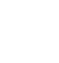 НОВООДЕСЬКА МІСЬКА РАДАМИКОЛАЇВСЬКОЇ ОБЛАСТІР І Ш Е Н Н ЯПро затвердження технічної документації із землеустрою щодо встановлення (відновлення) меж земельних ділянок в натурі (на місцевості) для ведення товарного сільськогосподарського виробництва та передачу у власність земельних ділянок гр. Степанову Л. І.                                             Керуючись пунктом 34 частини 1 статті 26 Закону України «Про місцеве самоврядування в Україні», відповідно статей 12, 81, 122, 125, 126, 186 Земельного Кодексу України, пункту 21 Перехідних Положень Земельного кодексу України, статті 30  Закону України «Про землеустрій», Закону України «Про порядок виділення в натурі (на місцевості) земельних ділянок власникам земельних часток (паїв)», розглянувши заяву громадянина Степанова Л. І. щодо затвердження технічної документації із землеустрою щодо встановлення (відновлення) меж земельних ділянок в натурі (на місцевості)  для ведення товарного сільськогосподарського виробництва, розташованої в межах території Новоодеської міської ради (колишня Підлісненська сільська рада), з метою передачі земельних ділянок у власність, враховуючи рекомендації постійної комісії з питань аграрно-промислового розвитку та екології,  міська рада В И Р І Ш И Л А : Затвердити технічну документацію із землеустрою щодо встановлення (відновлення) меж земельних  ділянок в натурі (на місцевості)  громадянину Степанову Леоніду Івановичу для ведення товарного сільськогосподарського виробництва в межах території Новоодеської міської ради Миколаївського району Миколаївської області. Передати громадянину Степанову Леоніду Івановичу (іден. № 1912207278) у власність земельні ділянки площею 10,9703 га ріллі  (кадастровий номер – 4824884600:08:000:0027) та площею 1,21 га ріллі (кадастровий номер – 4824884600:17:000:0177) для ведення товарного сільськогосподарського виробництва (код КВЦПЗ – А.01.01), розташованої в межах території Новоодеської міської ради Миколаївського району  Миколаївської області.Громадянину Степанову Л.І. здійснити державну реєстрацію права власності земельних ділянок у Державному реєстрі речових прав на нерухоме майно.   Контроль за виконання цього рішення покласти на постійну комісію  міської ради з питань аграрно-промислового розвитку та екології.Міський голова					Олександр ПОЛЯКОВВід 12.01.2022 р. № 7м. Нова Одеса         ХVІІІ (позачергова) сесія восьмого скликання